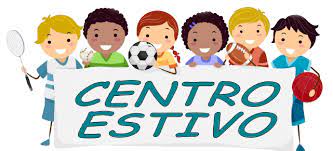     SCUOLA INFANZIA MAZZARELLOCOMUNICAZIONE ai GENITORILa Scuola dell’Infanzia termina giovedì 30 giugno 2022.Da Lunedì 4 Luglio a Venerdì 15 Luglio ci sarà il Centro estivo riservato esclusivamente ai bambini che non hanno la possibilità di rimanere a casa perché entrambi i genitori lavorano.Il Centro Estivo è a numero-chiuso: 70 bambini!Chi intende usufruire di questo servizio deve compilareil modulo e inviarlo a segreteria@mazzarello.org entro 15 Maggio2022.     (vedi circolare n°54 registro elettronico del 26 aprile 2022)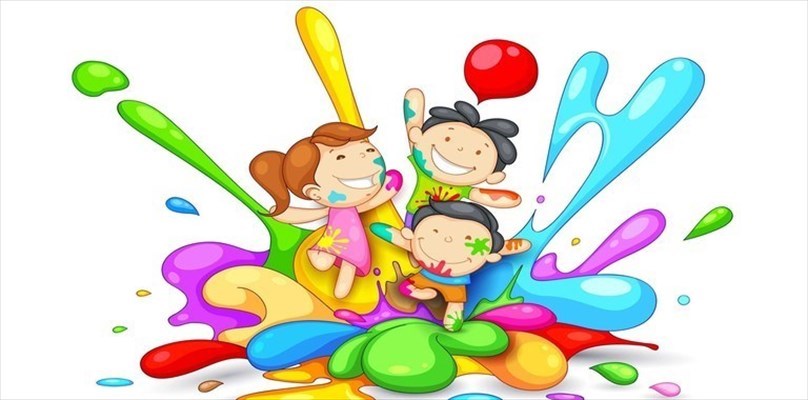 